ΔΙΕΘΝΕΣ Προγραμμα ΚΙΝΗΤΙΚΟΤΗΤΑΣ erasmus+ 
Κινητικότητα Προσωπικού       ΣΧΕΔΙΟ  2019-2022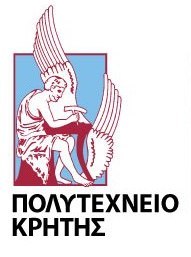 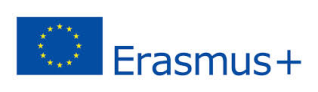 ΑΙΤΗΣΗ ΣΥΜΜΕΤΟΧΗΣ Για ΕΠΙΜΟΡΦΩΣΗ ΠΡΟΣΩΠΙΚΟΥΙ. Προσωπικά στοιχεία ΙΙ. Φορέας επιμόρφωσης[Μπορείτε να επιλέξετε περισσότερες χώρες, για κάθε μια από τις οποίες θα πρέπει να κατατεθεί ξεχωριστή αίτηση με αριθμό προτεραιότητας που εκφράζει την προτίμησή σας]ΙΙΙ. Προγραμματισμός δραστηριοτήτων στον φορέα υποδοχής (αξιολογούμενη απάντηση) IV. Στόχοι και προσδοκώμενα οφέλη της κινητικότητας (αξιολογούμενη απάντηση)[Προσδιορίστε τα κίνητρα της κινητικότητας και αναφέρετε τα αναμενόμενα οφέλη για το αντικείμενο εργασίας σας και για τα συνεργαζόμενα Ιδρύματα] Μπορείτε να ενημερωθείτε για τον “Κανονισμό συμμετοχής, αξιολόγησης και επιλογής του προσωπικού στο πρόγραμμα Erasmus+” από τη σχετική ιστοσελίδα (βλέπε) του Π.Κ.Επισημαίνεται ότι στα άτομα με αναπηρίες, που τηρούν τα κριτήρια ΑΜΕΑ μπορούν να καλυφθούν οι επιπρόσθετες δαπάνες που προκύπτουν κατά τη διάρκεια της κινητικότητας, βάσει των πραγματικών τους εξόδων. V. Επισυναπτόμενα δικαιολογητικά   [Σημειώστε τα δικαιολογητικά που συνοδεύουν το αίτημά σας]Η αίτηση και τα απαιτούμενα δικαιολογητικά θα πρέπει να υποβληθούν ηλεκτρονικά στο erasmus-plus@isc.tuc.gr  έως και την  6/6/2022. Για οποιεσδήποτε διευκρινίσεις ή πρόσθετες πληροφορίες μπορείτε να επικοινωνήσετε στο 2821 037023 (Μάρκος Ντουκάκης). Καλή επιτυχία σε κάθε επιλογή σαςΕπώνυμοΌνομαΤηλέφωνοΓραφείου:Διεύθυνση ηλεκτρονικού ταχυδρομείουΤηλέφωνοΚινητό:Διεύθυνση ηλεκτρονικού ταχυδρομείουΚατηγορία προσωπικούΔΕΠ    ΕΔΙΠ     ΕΕΠ ΔΕΠ    ΕΔΙΠ     ΕΕΠ ΔΕΠ    ΕΔΙΠ     ΕΕΠ Μόνιμος       ΙΔΑΧ      ΙΔΟΧ      ΕΤΕΠ   Μόνιμος       ΙΔΑΧ      ΙΔΟΧ      ΕΤΕΠ   Μόνιμος       ΙΔΑΧ      ΙΔΟΧ      ΕΤΕΠ   Σχολή & Εργαστήριο(ΔΕΠ/ΕΕΠ/ΕΔΙΠ/ΕΤΕΠ)Σχολή ή Διεύθυνση & Τμήμα/Υπηρεσία(Μόνιμοι/ΙΔΑΧ/ΙΔΟΧ)Σχολή ή Διεύθυνση & Τμήμα/Υπηρεσία(Μόνιμοι/ΙΔΑΧ/ΙΔΟΧ)Σχολή ή Διεύθυνση & Τμήμα/Υπηρεσία(Μόνιμοι/ΙΔΑΧ/ΙΔΟΧ)Σχολή & Εργαστήριο(ΔΕΠ/ΕΕΠ/ΕΔΙΠ/ΕΤΕΠ)Σχολή ή Διεύθυνση & Τμήμα/Υπηρεσία(Μόνιμοι/ΙΔΑΧ/ΙΔΟΧ)Σχολή ή Διεύθυνση & Τμήμα/Υπηρεσία(Μόνιμοι/ΙΔΑΧ/ΙΔΟΧ)Σχολή ή Διεύθυνση & Τμήμα/Υπηρεσία(Μόνιμοι/ΙΔΑΧ/ΙΔΟΧ)Αντικείμενο εργασίαςΑΜΕΑ βάσει του ΦΕΚ 193/17-9-2013                                    ΝΑΙ ΑΜΕΑ βάσει του ΦΕΚ 193/17-9-2013                                    ΝΑΙ ΑΜΕΑ βάσει του ΦΕΚ 193/17-9-2013                                    ΝΑΙ ΑΜΕΑ βάσει του ΦΕΚ 193/17-9-2013                                    ΝΑΙ ΑΜΕΑ βάσει του ΦΕΚ 193/17-9-2013                                    ΝΑΙ ΟΧΙ ΟΧΙ Έχετε μετακινηθεί στο παρελθόν για επιμόρφωση με Erasmus;Έχετε μετακινηθεί στο παρελθόν για επιμόρφωση με Erasmus;ΝΑΙ  Έτος πρόσφατης συμμετοχής:Έτος πρόσφατης συμμετοχής:Έτος πρόσφατης συμμετοχής:ΟΧΙ  Πιστοποιημένη
ΓλωσσομάθειαΕπίπεδο γνώσης αγγλικών:       Άριστα (Γ2)        Πολύ καλά (Γ1)       Καλά (Β2)Επίπεδο γνώσης αγγλικών:       Άριστα (Γ2)        Πολύ καλά (Γ1)       Καλά (Β2)Επίπεδο γνώσης αγγλικών:       Άριστα (Γ2)        Πολύ καλά (Γ1)       Καλά (Β2)Επίπεδο γνώσης αγγλικών:       Άριστα (Γ2)        Πολύ καλά (Γ1)       Καλά (Β2)Επίπεδο γνώσης αγγλικών:       Άριστα (Γ2)        Πολύ καλά (Γ1)       Καλά (Β2)Επίπεδο γνώσης αγγλικών:       Άριστα (Γ2)        Πολύ καλά (Γ1)       Καλά (Β2)Φορέας επιμόρφωσης/χώραΑριθμός προτεραιότητας1                           2                         3  Προγραμματιζόμενη περίοδος κινητικότηταςΗμέρεςΔραστηριότητες1η2η3η4η5η1αΑναγνωρισμένο πιστοποιητικό ξένης γλώσσας (pdf), στο επίπεδο (βλέπε) που ορίζεται στις δι-ιδρυματικές συμφωνίες, ή  1βΥπεύθυνη δήλωση γλωσσομάθειας.2Θετική εισήγηση*του Προϊσταμένου κάθε υποψήφιου για τη κάθε χώρα επιλογής του. 3αΑίτηση συμπληρωματικής ενίσχυσης* για άτομα που τηρούν τα κριτήρια ΑΜΕΑ, συνοδευόμενη από τα απαραίτητα δικαιολογητικά:3βΚάρτα αναπηρίας εν ισχύ (φωτοαντίγραφο),3γΙατρικό πιστοποιητικό από δημόσιο Νοσοκομείο (πρωτότυπο και όχι παλαιότερο των 3 μηνών),3δΠιστοποιητικό ΚΕΠΑ εν ισχύ, και3εκάθε άλλο δικαιολογητικό, από το οποίο να προκύπτει:α) O βαθμός αναπηρίας και β) η δυσκολία που προκαλεί και οι πρόσθετες ανάγκες που απαιτεί η κινητικότητα.